מעבדה מס' 2
הפעלת נורתLED  על ידי חיישן אור LDRמטרת הניסוי:יישום תהליך בקרה בו מקבלים מידע מחיישן אור ושולטים בהדלקת נורת LED בהתאםפרק א'. שאלות עיוניות.הסבר עקרון פעולה של נורת LED ובמה היא שונה מנורה רגילה?________________________________________________________________________________________________________________________________________________________________________________________________________________________________________________________________________________________________________________________________________________באיור הבא חבר את הנורה ואת הנגד בטור למקור מתח של 9V.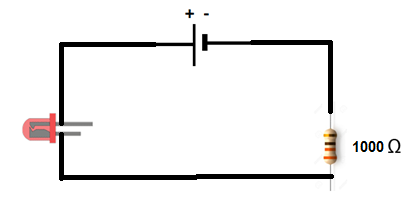 הסבר מדוע משתמשים בנגד במעגל זה?________________________________________________________________________________________________________________________________________________________________________החלף את הנגד בנגד של 680Ω.  מה השתנה?החלף את הנגד בנגד של 470Ω.  מה השתנה?הסבר בקצרה את עקרון הפעולה של חיישן אור LDR? ________________________________________________________________________________________________________________________________________________________________________________________________________________________________שרטט/י גרף של תלות התנגדות של LDR בעצמת האור.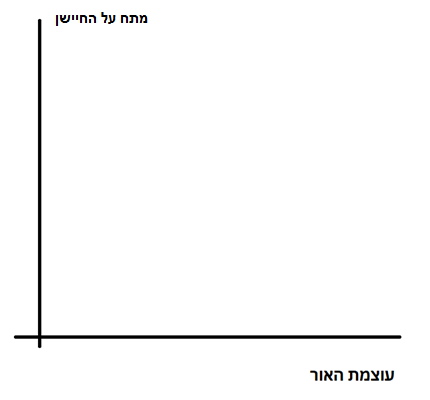 באיור הבא חבר את חיישן האור ואת הנגד בטור למקור מתח (ספק כח) של   5V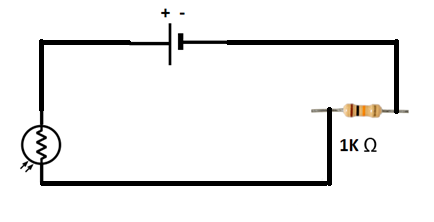 בדוק את המתח על החיישן בתאורת החדר________________________________________________________האר את החיישן בפנס .  מה המתח עכשיו?________________________________________________________כסה את החיישן בנייר כך שיהיה מוצל. מה המתח עכשיו?___________________________________________________________________________________________________________8. מה מסקנותיך מניסוי זה?פרק ב'. פעולות מעשיות.חבר את המעגל לפי האיור הבא: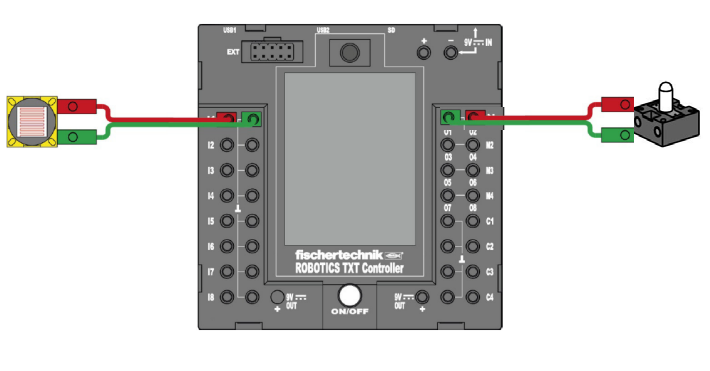 רשום את התכונה הבאה והורד לבקר.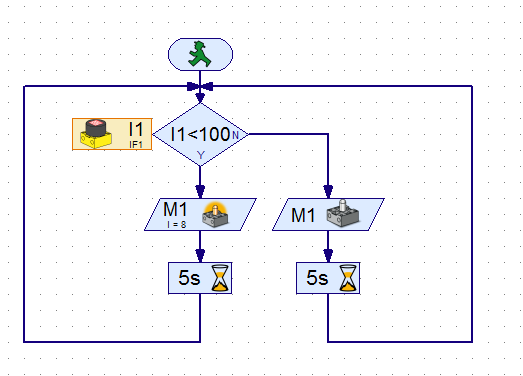 תחליף את הערך "100" בערך המתאים לתאורת חדר. הורד מחדש לבקר.תאיר על החיישן בפנס.  מה מצב הLED  ?תחשיך את החיישן .  מה מצב ה LED ?מה מסקנותיך?אחרי שבדקת את כל הסעיפים קרא לבוחנ/ת לבדיקה. 